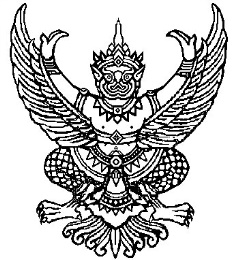 ที่ มท ๐๘๑0.6/ว	                                                          กรมส่งเสริมการปกครองท้องถิ่น                                                                                    ถนนนครราชสีมา เขตดุสิต กทม. ๑๐๓๐๐					                    กรกฎาคม  ๒๕64เรื่อง		รายงานการขอรับการสนับสนุนงบประมาณที่องค์กรปกครองส่วนท้องถิ่นเบิกจ่ายเงินรายได้ตามข้อบัญญัติ/เทศบัญญัติ ไปพลางก่อน โครงการสร้างหลักประกันด้านรายได้แก่ผู้สูงอายุ และโครงการสนับสนุน                 การเสริมสร้างสวัสดิการทางสังคมให้แก่ผู้พิการหรือทุพพลภาพ และโครงการสนับสนุนการจัดสวัสดิการ                 ทางสังคมแก่ผู้ด้อยโอกาสทางสังคมที่ไม่เพียงพอในปีงบประมาณ พ.ศ. 2564เรียน  ผู้ว่าราชการจังหวัด ทุกจังหวัดอ้างถึง	หนังสือกรมส่งเสริมการปกครองท้องถิ่น ด่วนที่สุด ที่ มท 0810.6/ว 3090 ลงวันที่ 6 ตุลาคม 2563                    สิ่งที่ส่งมาด้วย	1. แบบรายงานขอรับการสนับสนุนงบประมาณที่องค์กรปกครองส่วนท้องถิ่นเบิกจ่ายเงินรายได้ตามข้อบัญญัติ/เทศบัญญัติ ไปพลางก่อนขององค์กรปกครองส่วนท้องถิ่น    จำนวน 1 ชุด	2. แบบรายงานขอรับการสนับสนุนงบประมาณที่องค์กรปกครองส่วนท้องถิ่นเบิกจ่ายเงินรายได้ตามข้อบัญญัติ/เทศบัญญัติ ไปพลางก่อนของจังหวัด                             จำนวน 1 ชุด	ตามที่กรมส่งเสริมการปกครองท้องถิ่นได้แจ้งหลักเกณฑ์และวิธีปฏิบัติในการจ่ายเงินเบี้ยยังชีพ                       ผู้สูงอายุและเงินเบี้ยความพิการให้คนพิการขององค์กรปกครองส่วนท้องถิ่นและซักซ้อมแนวทางการจ่ายเงิน               เบี้ยยังชีพผู้สูงอายุและเบี้ยความพิการตามโครงการบูรณาการฐานข้อมูลสวัสดิการสังคม (e-payment)                      ประจำปีงบประมาณ พ.ศ. 2564 ความละเอียดตามอ้างถึง นั้น		กรมส่งเสริมการปกครองท้องถิ่นพิจารณาแล้วเห็นว่า เพื่อให้การแก้ไขปัญหาด้านงบประมาณขององค์กรปกครองส่วนท้องถิ่นเป็นไปด้วยความเรียบร้อย จึงขอให้จังหวัดแจ้งองค์กรปกครองส่วนท้องถิ่น                                        ที่เบิกจ่ายเงินรายได้ตามข้อบัญญัติ/เทศบัญญัติ ไปพลางก่อน รายงานขอรับการสนับสนุนงบประมาณเพิ่มเติม                    แล้วรวบรวมแบบรายงานพร้อมเอกสารขององค์กรปกครองส่วนท้องถิ่นส่งให้กรมส่งเสริมการปกครองท้องถิ่น ภายในวันที่ 30 กรกฎาคม 2564 โดยสามารถดาวน์โหลดแบบรายงานดังกล่าวผ่าน QR Code ท้ายหนังสือนี้ หากไม่รายงานข้อมูลภายในกำหนดถือว่าไม่ประสงค์ขอรับการสนับสนุนงบประมาณเพิ่มเติม ทั้งนี้ จังหวัดสามารถส่งข้อมูลที่ผ่านการตรวจสอบและรับรองแล้ว ผ่านทางไปรษณีย์อิเล็กทรอนิกส์ odp.dla@gmail.com ก่อนได้		จึงเรียนมาเพื่อโปรดพิจารณาดำเนินการ       ขอแสดงความนับถือ       		    อธิบดีกรมส่งเสริมการปกครองท้องถิ่น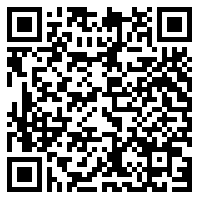 